ПРОТОКОЛзаседания Совета Саморегулируемой организации Региональной ассоциации оценщиков 
(Совета Ассоциации)27 июля 2018 года                                                                                                         г. Краснодар Место проведения: г. Краснодар, ул. Комсомольская, 45.Всего членов в Совете Ассоциации — 7.В заседании участвуют 4 члена Совета Ассоциации.Присутствовали:Президент Совета Ассоциации Овчинников К.И.Члены Совета Ассоциации:Шульга Оксана Владимировна (по дов. Овчинников К.И.)  – член Ассоциации;Зайцева Виктория Александровна – член Ассоциации;Коржов Николай Николаевич (по дов. Овчинников К.И.) – член Ассоциации.Совет Ассоциации правомочен принимать решения по всем вопросам повестки дня.Председательствующий на Заседании Совета Ассоциации Овчинников К.И.Секретарем назначена Абрамян М. Г.ПОВЕСТКА ДНЯОб исключении из членов Саморегулируемой организации Региональной ассоциации оценщиков.О восстановлении права осуществления оценочной деятельности в Саморегулируемой организации Региональной ассоциации оценщиков.По первому вопросу повестки дня:Об исключении из членов Саморегулируемой организации Региональной ассоциации оценщиков, выступил председатель заседания, Президент Совета Ассоциации Овчинников К. И., который довел до сведения присутствующих, что в Ассоциацию поступило предписание Управления Федеральной службы государственной регистрации, кадастра и картографии по Краснодарскому краю от 10.07.2018, № 09-637/24133, на основании которого Председатель заседания Президент Совета Ассоциации Овчинников К.И. предложил исключить из членов Саморегулируемой организации Региональной ассоциации оценщиков: Голосовали:За - 4;Против - 0;Воздержалось — 0.Решили: Исключить из членов Саморегулируемой организации Региональной ассоциации оценщиков:По третьему вопросу повестки дня:О восстановлении права осуществления оценочной деятельности в Саморегулируемой организации Региональной ассоциации оценщикавыступил председатель заседания, Президент Совета Ассоциации Овчинников К. И., который довел до сведения присутствующих, что по состоянию на дату проведения заседания в Ассоциацию поступило заявление о восстановлении права осуществления оценочной деятельности членства в Саморегулируемой организации Региональной ассоциации оценщиков. В связи с чем, Председатель заседания Президент Совета Ассоциации Овчинников К.И. предложил восстановить право осуществления оценочной деятельности в Саморегулируемой организации Региональной ассоциации оценщиков Голосовали:За - 4;Против - 0;Воздержалось — 0Решили: восстановить право осуществления оценочной деятельности в Саморегулируемой организации Региональной ассоциации оценщиков:Председатель заседания                                                       К. И. ОвчинниковСекретарь заседания                                                            М. Г. Абрамян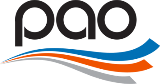 САМОРЕГУЛИРУЕМАЯ ОРГАНИЗАЦИЯРЕГИОНАЛЬНАЯ АССОЦИАЦИЯ ОЦЕНЩИКОВюр.адрес: Россия, 350062, г. Краснодар, ул.Атарбекова, 5/1факт.адрес: Россия, 350000, г. Краснодар, 
ул. Ставропольская, 5, оф. 507тел./факс: 8(861) 201-14-04e-mail: sro.raoyufo@gmail.com  web-сайт: www.srorao.ru Реестровый №ФИО00030Черноусов Геннадий Иванович00027Фадеева Елена Николаевна00038Паранук Аслан Анзаурович00037Пивоваров Олег Владимирович00174Аверина Светлана Александровна00307Изотова Олега Владимировича00560Аверин Андрей Владимирович00036Сазонова Кристина Сергеевна00031Цыплакова Нина Петровна00023Мерзлякова Лариса Александровна00006Карманович Анна Николаевна00029Якименко Валерий Александрович00032Чистякова Татьяна ГригорьевнаРеестровый №ФИО00030Черноусов Геннадий Иванович00027Фадеева Елена Николаевна00038Паранук Аслан Анзаурович00037Пивоваров Олег Владимирович00174Аверина Светлана Александровна00307Изотова Олега Владимировича00560Аверин Андрей Владимирович00036Сазонова Кристина Сергеевна00031Цыплакова Нина Петровна00023Мерзлякова Лариса Александровна00006Карманович Анна Николаевна00029Якименко Валерий Александрович00032Чистякова Татьяна ГригорьевнаРеестровый №ФИО00416Корольчук Людмила Васильевна  с 25.07.201800722Смотрова Оксана Николаевна с 27.07.2018Реестровый №ФИО00416Корольчук Людмила Васильевна  с 25.07.201800722Смотрова Оксана Николаевна с 27.07.2018